EXERCICES ET DIALOGUE niveau gih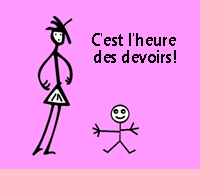 vad gör du?jag gör ingenting och du?jag gör mina läxor (faire ses devoirs)vilka läxor?matte och historiaär du duktig (fort) i skolan?så däri kväll är det en bra film på tevevad heter den?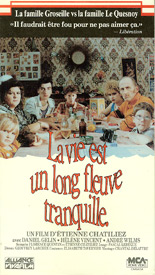 den heter ”Livet är en lång lugn flod”är det en svensk film?nej, den är franskär det en romantisk film?nej, det är en rolig filmjag tycker svenska filmer är roligare än norska filmermen de roligaste filmerna är de japanska filmernavarför det?därför att man förstår ingentingkul...mycket roligtvad gör din bror nu?han arbetar som kock (cuisinier)jaha, han lagar mat alltså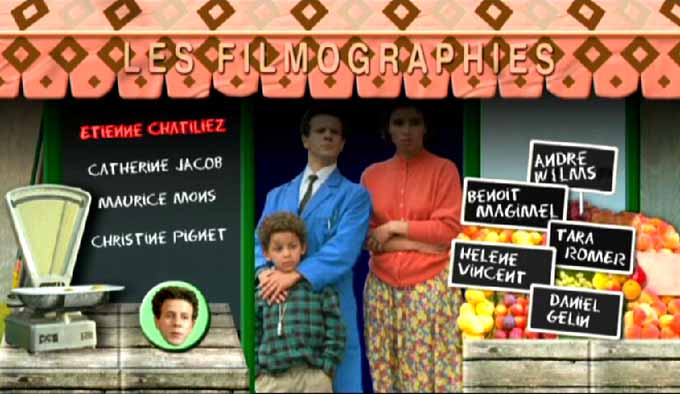 ja, och på kvällarna städar han på ett företagär han fortfarande singel?ja, men har han hittat en flickvänvad heter hon?hon heter Elodiekommer hon från Paris också?nej, hon är född i södra Frankrikevad gör hon då?hon läser juridik på universitetet (faire les études)och du då, sportar du fortfarande mycket?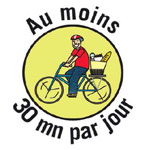 ja, jag försöker sporta varje dagusch, jag gillar inte att sportajag älskar att jogga och att cyklavad gör du i morgon?imorgon? jag vet inteska vi gå och shoppa?tja, varför, men jag har inte mycket pengardet gör ingenting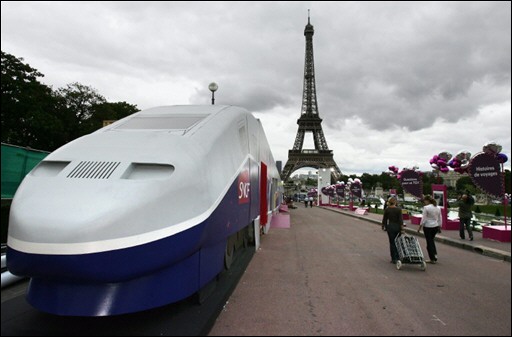 ok, vi shoppar i morgonvi kan fråga din syster ocksånej, hon tjurar idagjaså, varför det?hon tjurar alltid när hon måste städa hela huset självhjälper du inte din syster?nej, jag avskyr att städa och att diskaok, vi ses i morgon klockan 12.00 framför kyrkan; hej då!hej då och ha en trevlig kvälltack det samma 